Электронными услугами, которые предоставляет налогоплательщикам ФНС России на официальном  сайте www.nalog.ru, можно также воспользоваться на Едином портале государственных и муниципальных услуг (gosuslugi.ru).Так, например, через Портал госуслуг можно в электронном виде подать налоговую декларацию 3-НДФЛ. Воспользоваться услугой в разделе «Прием налоговой декларации по налогу на доходы физических лиц» могут авторизованные пользователи ЕПГУ с помощью квалифицированной электронной подписи.Получить квалифицированную электронную подпись можно в аккредитованных при Минкомсвязи России удостоверяющих центрах. Правда, для этого придется посетить ближайший центр лично, имея при себе паспорт и страховое свидетельство государственного пенсионного страхования заявителя (СНИЛС).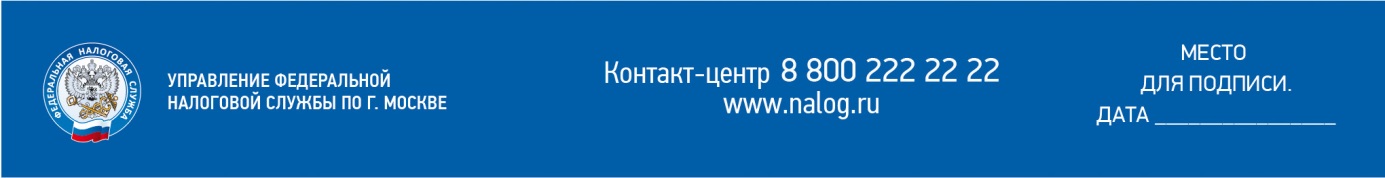 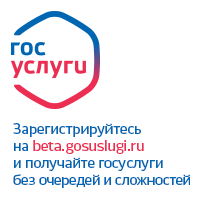 Подать налоговую декларацию можно через Единый портал госуслуг